                       Horsley Zone 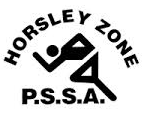 2018 Netball Team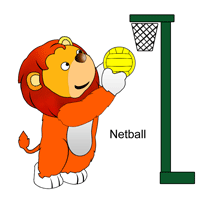 SchoolStudentHorsley ParkJaylah BoneySt Johns ParkTiffany GiangSmithfield WestWorship KaileaSmithfieldLe’Ati MoefaauoKing ParkJayda PenitaniHarrington StreetUnique PritchardKemps CreekJulia RacoGovernor Philip KingOlivia SajnovicCanley HeightsIlaisaane Tu’Akoi